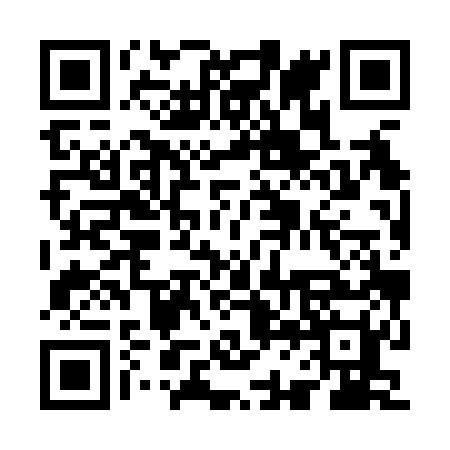 Prayer times for Wrabczynkowskie Holendry, PolandWed 1 May 2024 - Fri 31 May 2024High Latitude Method: Angle Based RulePrayer Calculation Method: Muslim World LeagueAsar Calculation Method: HanafiPrayer times provided by https://www.salahtimes.comDateDayFajrSunriseDhuhrAsrMaghribIsha1Wed2:435:1812:465:548:1510:382Thu2:395:1612:465:558:1710:413Fri2:355:1412:465:568:1810:454Sat2:325:1212:465:578:2010:485Sun2:325:1012:465:588:2210:516Mon2:315:0912:455:598:2310:527Tue2:305:0712:456:008:2510:538Wed2:295:0512:456:018:2610:539Thu2:295:0312:456:028:2810:5410Fri2:285:0212:456:038:3010:5511Sat2:275:0012:456:048:3110:5512Sun2:274:5812:456:058:3310:5613Mon2:264:5712:456:068:3410:5714Tue2:254:5512:456:078:3610:5715Wed2:254:5412:456:078:3810:5816Thu2:244:5212:456:088:3910:5917Fri2:244:5112:456:098:4110:5918Sat2:234:4912:456:108:4211:0019Sun2:234:4812:456:118:4411:0120Mon2:224:4612:456:128:4511:0121Tue2:224:4512:456:138:4611:0222Wed2:214:4412:466:148:4811:0323Thu2:214:4312:466:148:4911:0324Fri2:204:4112:466:158:5111:0425Sat2:204:4012:466:168:5211:0526Sun2:194:3912:466:178:5311:0527Mon2:194:3812:466:178:5511:0628Tue2:194:3712:466:188:5611:0629Wed2:184:3612:466:198:5711:0730Thu2:184:3512:466:208:5811:0831Fri2:184:3412:476:208:5911:08